Муниципальное бюджетное дошкольное  образовательное учреждение Детский сад «Тополек»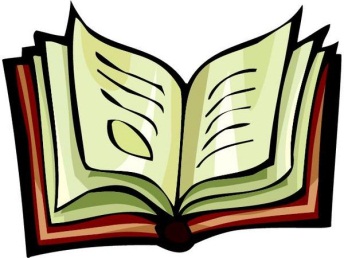 Годовой планна 2017-2018 учебный годг. Семикаракорск2017 г.ГОДОВОЙ ПЛАНна 2017 – 2018 учебный годЦель: Создание благоприятных условий для полноценного проживания ребенком дошкольного детства, формирование основ базовой культуры личности, всестороннее развитие психических и физических качеств в соответствии с возрастными и индивидуальными особенностями, подготовки к жизни в обществе, к обучению в школе, обеспечение безопасности жизнедеятельности дошкольника.Задачи:Продолжать работу по созданию условий  для сохранения и укрепления здоровья воспитанников, формировать у детей представления о здоровом образе жизни и основах безопасности жизнедеятельности. Создание условий в ДОУ для организации деятельности по экологическому воспитанию дошкольников в контексте ФГОС дошкольного образования  и обогащению содержания работы по региональному компоненту.Продолжать совершенствовать познавательно-речевое развитие у дошкольников в процессе  непосредственно образовательной деятельности и через взаимодействие с семьями воспитанников.1.План реализации годовых задач.2.ОРГАНИЗАЦИОННО - УПРАВЛЕНЧЕСКАЯ ДЕЯТЕЛЬНОСТЬ3.Информационно-аналитическая деятельность Цель работы по реализации блока:Совершенствование и развитие управленческих функций с учетом ФГОС, получение положительных  результатов работы посредствам информационно – аналитической деятельности.4.План работы по повышению уровня квалификации педагоговЦель работы по реализации блока:Организовать эффективную кадровую политику, позволяющую реализовать сопровождение по внедрению ФГОС ДОУ.  Повышение профессиональной компетентности педагогов, совершенствование педагогического мастерства. 4.1. Темы по самообразованию педагогов на 2017-2018 г.4.2. Планируемые открытые мероприятия      на  2017-2018 уч. год5. Организационно-методические мероприятия ДОУ.5.1. ПЕДАГОГИЧЕСКИЕ   СОВЕТЫ5.2. ТЕМАТИЧЕСКИЙ   КОНТРОЛЬ5.3. КОНКУРСЫ5.4. ВЫСТАВКИ5.5. ПРАЗДНИЧНЫЕ  ДАТЫПлан работы с родителямиЗадачи: расширение психолого-педагогического кругозора родителей,. Сохранение и укрепление здоровья воспитанников. привлечение родителей к активному участию в образовательном процессе в рамках внедрения ФГОС ДО. План  совместной работы ДОУ и школы   по обеспечению           преемственности на 2017-2018 учебный год ЦЕЛЬ: создание комплекса условий, обеспечивающих формирование готовности ребенка к школе на основе единых требований;  строить их на единой организационной и методической основе в условиях реализации  ФГОС дошкольного и начального образования.          ЗАДАЧИ:Использовать различные формы работы с детьми, обеспечивающие положительную адаптацию воспитанников ДОУ к обучению в школе;Способствовать   формированию   у   детей   подготовительных   групп   новой   социальной   позиции   школьника,   развивать   умение взаимодействовать со сверстниками, выполнять требования старших, контролировать свое поведение.Создавать у ребенка положительное отношение к школе и формировать направленность на обучение. Осуществлять психолого-педагогическую помощь родителям в подготовке детей . АДМИНИСТРАТИВНО-ХОЗЯЙСТВЕННАЯ РАБОТАПлан мероприятий по дорожному движению на 2017-2018 учебный годПлан работы по ознакомлению детей по пожарной безопасностью на 2017-2018 учебный годСистема оздоровительной работы на 2017-2018 учебный годЗдоровье сберегающие технологииФормы организацииТематика мероприятияСрок проведенияОтветственныйГодовая задача: Продолжать работу по созданию условий  для сохранения и укрепления здоровья воспитанников, формировать у детей представления о здоровом образе жизни и основах безопасности жизнедеятельности. Годовая задача: Продолжать работу по созданию условий  для сохранения и укрепления здоровья воспитанников, формировать у детей представления о здоровом образе жизни и основах безопасности жизнедеятельности. Годовая задача: Продолжать работу по созданию условий  для сохранения и укрепления здоровья воспитанников, формировать у детей представления о здоровом образе жизни и основах безопасности жизнедеятельности. Годовая задача: Продолжать работу по созданию условий  для сохранения и укрепления здоровья воспитанников, формировать у детей представления о здоровом образе жизни и основах безопасности жизнедеятельности. КонсультацииТематические консультации.Индивидуальные консультации по теме об использовании физкультуры и закаливании дома, безопасности ребенка.Консультирование  по  вопросам  организации питания детей в  семье через  стенды для родителей В течение годаВоспитателиТематическая проверка«Организация физкультурно-оздоровительной работы с детьми»ФевральЗаведующийПедагогический совет № 3«Формирование привычки к здоровому образу жизни у детей дошкольного возраста»ФевральЗаведующий,Пед. коллективСотрудничество с родителямиОбщее собрание с привлечением сотрудника  пожарной части.Собрания, консультации по предупреждению различных заболеваний Санбюллетень«Современная вакцинация: что нужно знать родителям о прививках».Оформление стендов, папок – передвижек по теме.декабрьВ течение года Октябрь В течение годаЗаведующий,воспитатели группвоспитатели группВоспитателиАнкетирование«О здоровье всерьез»НоябрьвоспитателиДни добрых делПривлечь родителей к пополнению художественно-речевых уголков книгами, альбомами, материалом по ПДД и ОБЖВ течение годавоспитателиМетодическая работаАнализ диагностических карт детей дошкольного возраста.Подготовка к педсовету (разработка рекомендации, бланков анкетирования родителей и воспитателей.)Текущий контроль утренних гимнастик  и ООД по физическому развитиюянварь-февральВ течение годаВоспитателиЗаведующийГодовая задача: Создание условий в ДОУ для организации деятельности по экологическому воспитанию дошкольников в контексте ФГОС дошкольного образования  и обогащению содержания работы по региональному компоненту.Годовая задача: Создание условий в ДОУ для организации деятельности по экологическому воспитанию дошкольников в контексте ФГОС дошкольного образования  и обогащению содержания работы по региональному компоненту.Годовая задача: Создание условий в ДОУ для организации деятельности по экологическому воспитанию дошкольников в контексте ФГОС дошкольного образования  и обогащению содержания работы по региональному компоненту.Годовая задача: Создание условий в ДОУ для организации деятельности по экологическому воспитанию дошкольников в контексте ФГОС дошкольного образования  и обогащению содержания работы по региональному компоненту.Консультации для родителейКонсультации по темеВ течение годаВоспитатели группКонсультации для воспитателей«Создание экологической развивающей среды в ДОУ»«Работа с детьми в уголке природы»«Организация дидактических игр экологической направленности, согласно возрастным и психологическим особенностям детей дошкольного возраста»В течение годаЮзюк О.В.,воспитательАнкетирование«Знакомство детей с Родиной (городом, краем, страной)«Экологическое воспитание в семье»ОктябрьВоспитатели ст. группВоспитателиТематический контроль«Состояние работы ДОУ по экологическому воспитанию дошкольников»НоябрьЗаведующийМетодическая работаПодготовка к педсовету (разработка рекомендации, бланков анкетирования родителей и воспитателей.)Подбор и оформление картотеки дидактических игр и картотеки опытов экологической направленности для детей дошкольного возраста.Январь, ФевральЗаведующий Педагогический совет № 2Формирование у детей представлений о необходимости бережного и сознательного отношения к природеНоябрьЗаведующийТематические проекты«Мой родной край»«Птицы»«Декоративно – прикладное искусство» «Земля и ее обитатели»«Растительный мир Донского края»«Осень разноцветная»,«Зимушка – зима»,«Приди, весна».В течение годаВоспитателиСовместное творчествоУчастие в ежегодной общероссийской  эколого-культурной акции «Покормите птиц»Участие в выставках и фотовыставках (по планам воспитателей групп) Фотовыставка по теме «Моя малая родина».ноябрь2017.-февраль 2018В течение годаВоспитателиУголок для родителейПапки – передвижки по темам, стенгазеты, памятки.В течение года      Воспитатели ДОУДни добрых делПривлечь родителей к   подготовке дидактического материала для занятий по экологии.Участие родителей в месячнике по благоустройству территории ДОУВ течение годаВ течение годаЗаведующий,педколлективГодовая задача: Продолжать совершенствовать познавательно-речевое развитие у дошкольников в процессе  непосредственно образовательной деятельности и через взаимодействие с семьями воспитанников.Годовая задача: Продолжать совершенствовать познавательно-речевое развитие у дошкольников в процессе  непосредственно образовательной деятельности и через взаимодействие с семьями воспитанников.Годовая задача: Продолжать совершенствовать познавательно-речевое развитие у дошкольников в процессе  непосредственно образовательной деятельности и через взаимодействие с семьями воспитанников.Годовая задача: Продолжать совершенствовать познавательно-речевое развитие у дошкольников в процессе  непосредственно образовательной деятельности и через взаимодействие с семьями воспитанников.Родительское собраниеГрупповыеВ течение годаВоспитателиКонсультации для родителейКонсультации по теме.В течение годавоспитатели ДОУКонсультация для воспитателей«Оформление книжного уголка в группах детского сада в соответствии с ФГОС ДО»В течение годаНазарова Е.В.,воспитательРабота с родителямиПамятки, индивидуальные беседы, советыдекабрьпедколлективСовместное творчествоВыставка «Лучшая книжка – самоделка»майвоспитателиАнкетирование«Воспитание звуковой культуры речи у детей дошкольного возраста».февральВоспитатели группФорма  работыТемаСрокиОтветств.Нормативные документы Совершенствование и расширение нормативно – правовой базы  МБДОУ на 2017 – 2018 уч. год. В течение года Заведующий Нормативные документыВнесение изменений в нормативно – правовые документы в соответствии с ФГОС (распределение стимулирующих выплат, локальные акты, Положения и др.)В течение годаЗаведующий Нормативные документыПриведение в соответствии с требованиями ФГОС ДО должностных инструкций работников ДОУВ течение  года Заведующий Нормативные документыИзучение нормативных документов органов управления образования.В течение годаЗаведующий Утверждение:- сеток ООД- годового и учебного планов;- графика отпусков сотрудников.Сентябрь 2017Декабрь2017Заведующий Заключение договоров:- с родителями воспитанников по вопросам организации воспитания, обучения и оздоровления в дошкольном образовательном учреждении;- общественными организациями на практическое обслуживаниеПо мере поступления в детский садВ течение годаЗаведующий Составление годового плана работы ДОУ на 2018-2019 учебный годВ течение годаЗаведующий № п\пСодержание основных мероприятийсроки проведенияисполнитель1Деятельность руководителя по кадровому обеспечению.в течение  годаЗаведующий2Подведение итогов деятельности МБДОУ за 2017 – 2018 учебный год, анализ проделанной работы, подведение итогов и выводов:проблемный анализ деятельности образовательного учреждения по направлениям: (анализ воспитательно-образовательного процесса в ДОУ;анализ состояния материально – технической базы; анализ педагогических кадров и др. анализ заболеваемости детеймайЗаведующий,ЗавхозПедагоги ДОУ3Определение ключевых направлений работы учреждения на 2017 – 2018 учебный год, составление планов по реализации данной работы.августЗаведующийпедагоги4Составление перспективных планов работы учреждения, разработка стратегии развития ДОУ на основе анализа работы учреждения.августЗаведующий5Составление перспективных планов воспитательно-образовательной  работы педагоговавгустПедагоги ДОУ6 Проведение педсоветов и др. форм информационно – аналитической деятельности.в течение  годаЗаведующий7Оформление наглядной информации, стендов, памяток по текущим  управленческим вопросам.в течение  годаЗаведующий8Организация взаимодействия между всеми участниками образовательного процесса: дети, родители, педагоги.в течение годаЗаведующий, педагоги ДОУ№ФИО педагогаТема самообразования1.Назарова Елена Владимировна«Использование здоровьесберегающих технологий в работе с детьми дошкольного возраста»2.Беликова Наталия Сергеевна«Социально-личностное, эмоциональное развитие детей во второй младшей группе»3.Сологубова Ирина Михайловна «Развитие игровой деятельности у детей младшего дошкольного возраста »№ДатаНаправлениеТемаКто проводитПроверяющий1.Октябрь 2017г.Художественно-эстетическое«Заболел зайчишка»Сологубова И.М. (воспитатель)Внутрисадовое мероприятие2.Февраль 2018г.Художественно-эстетическое"Наши папы"Назарова Е.В. (воспитатель)Внутрисадовое мероприятие3Март  2018 г.Художественно-эстетическое«Наши мамы»Беликова Н.С. (воспитатель)Внутрисадовое мероприятиеТематикаСрок про-веденияОтветств.Установочный педсовет № 1«Организация образовательной деятельности в условиях реализации ФГОС»1.«Организация образовательного процесса в соответствие с ФГОС »2. «Планирование образовательной деятельности в режиме дня, сетке занятий в соответствии с ФГОС». Обсуждение   и  утверждение  плана  воспитательно – образовательной работы  на 2017-2018 уч. год3.«Обновление содержания воспитательно-образовательной работы ДОУ по региональному компоненту в условиях внедрения ФГОС»4.Утверждение образовательной программы ДОУ, годового плана.5. Результаты  готовности  групп к новому  учебному году.6.Утверждение годового календарного графика, перспективных планов, годовых планов педагогов7.Решение педсовета. 31.08.2017ЗаведующийВоспитателиПедсовет № 2Формирование у детей представлений о необходимости бережного и сознательного отношения к природеИтоги по подведение итогов по предыдущему педсоветуАнализ тематической проверки всех группРациональное использование среды ДОУ для экологического образования детей;Итоги анкетирования родителей.Решение педсоветаНоябрь 2017Заведующий  ПедколлективПедсовет № 3«Формирование привычки к здоровому образу жизни у детей дошкольного возраста»Итоги по выполнению решений предыдущего пед.советаИтоги тематического контроля «Обеспечение оздоровительной направленности и физического развития детей путем активного проведения прогулок».Анализ состояния здоровья детей, профилактика ОРЗ и закаливающие процедуры.Анализ анкетирования родителей «О здоровье всерьез».5.  Адаптация детей  младших групп к ДОУ, приобщение детей к гигиене и самообслуживанию.6.Подвижные игры на прогулке, их значение в развитии основных видов движений.7. Самостоятельная двигательная активность детей на прогулке, и руководство ею.8. Решение педсовета, его обсуждение, дополнения, утверждениеФевраль 2018Заведующий , воспитатели,Итоговый педсовет № 4«Итоги учебного года»Подведение итогов по выполнению решения предыдущего педсоветаАнализ выполнения программных задач за учебный год с использованием диагностики знания детей по всем образовательным.областям.«Отчет о проделанной работе по воспитательно-образовательному процессу  за год»«Анализ посещаемости  детей за 2017-2018 учебный  год»Утверждение плана работы на летне-оздоровительный период 2018 года»Решение педсовета28.05.2018г. Заведующий , воспитателиТемаСрокиОтветств.«Состояние работы ДОУ по экологическому воспитанию дошкольников»Ноябрь 2017г.Заведующий«Организация физкультурно-оздоровительной работы с детьми».Февраль 2018г.ЗаведующийТемаСрокиКонкурс чтецов для детей и родителей ко «Дню матери»ноябрьКонкурс для детей и родителей «Елочная игрушка»ДекабрьКонкурс среди педагогов ДОУ « Мое увлечение»мартТема СрокиВыставка поделок «Осень золотая»ОктябрьСовместная выставка  рисунков «Наш любимый детский сад»сентябрьВыставка рисунков и фотографий «Мой край родной тобой любуюсь»                  ( реализация регионального компонента)НоябрьВыставка «Елочная игрушка»ДекабрьФотовыставка «Мой любимый папа»,ФевральВыставка рисунков  и поделок «Неизведанный космос»апрельВыставка рисунков «День Победы» майВыставка книг на тему  «Край любимый и родной - нет тебя красивей!» (реализация регионального компонента) майВыставка книжек – самоделок.майТемаСрокиОтветственныйПраздник  «Осень в лесу»ОктябрьВоспитатели ДОУПраздничное выступление ко дню МатериНоябрьВоспитателиНовогодний праздникДекабрьВоспитателиПраздник «Зима», «Зимний спортивный праздник»февральВоспитателиРазвлечение «Здравствуй Масленица, да широкая!»МартВоспитатели ДОУ,Праздник «Славный день 8 Марта»МартВоспитатели ДОУПраздник «Здравствуй, весна!»АпрельВоспитателиДень ПобедыМайВоспитатели старшей разновозрастной  группыПраздник «До свидания, детский сад!»МайВоспитатели старшей разновозрастной  группы Музыкально-спортивный праздник, посвященный «Дню защиты детей», День защиты окружающей среды, летний спортивный праздникИюнь-августВоспитатели ДОУПраздник «Русской березки»июньВоспитатели№СодержаниеСрокОтветственные1Участие на общих, групповых родительских собраниях.В т/гПедагоги групп2Оформление информационных         стендов         для родителей   по   вопросам   воспитания детей дошкольного возраста.В течение годапедагоги3Размещение информации на сайте ДОУ.В течение года Зав. ДОУ4Индивидуальные беседы-консультации с    родителями    вновь    поступивших детей.В течение годаЗав. ДОУ,5Дни открытых дверей в ДОУЯнварь, апрельЗаведующий6Участие родителей  в развлечениях, утренниках, праздникахВ течение годапедагоги групп7Организация  родительских субботниковВ течение годаПедагоги групп8Оформление совместно с родителями тематические выставки, фотовыставки. Совместные мероприятия по ЗОЖВ течение годаПедагоги групп9Работа с неблагополучными семьями«Операция быт» (составление банка данных о семьях воспитанников)сентябрьЗав. ДОУ,педагоги групп10Участие в реализации совместных проектах, исследовательской деятельностиДекабрь- февраль, апрельпедагоги групп 11Совместная деятельность по подготовке детей к обучению в школе.Апрель
воспитатель№п/пСодержание работыСрокиОтветственныеСодержание совместной работы педагогов ДОУ и учителей  школыСодержание совместной работы педагогов ДОУ и учителей  школыСодержание совместной работы педагогов ДОУ и учителей  школы1.1.Планирование совместной работы, составление и обсуждение плана работы по преемственности детского сада и школы1.2.Взаимопосещение уроков, занятий1.3.Родительское собрание с приглашением учителей начальных классов1.4.Посещение родителями собрания будущих первоклассников в школе, "День открытых дверей"1.5. Готовность детей к обучению в школе:август -сентябрьв течение уч. годаапрельЗаведующий, воспитателиСодержание работы по ознакомлению  детей со школойСодержание работы по ознакомлению  детей со школойСодержание работы по ознакомлению  детей со школой2.1. Посещение  школы, знакомство с профессией учителя2.2. создание игровых ситуаций "Как себя вести на уроках"2.3.Отражение впечатлений детей в продуктивной деятельности, игровой деятельности2.4.Выпускной праздник "До свидания, детский сад"в течение годав течение годамайВоспитатели старшей разновозрастной группыСодержание работы по взаимодействию  с родителямиСодержание работы по взаимодействию  с родителямиСодержание работы по взаимодействию  с родителями3.1. "День открытых дверей"-просмотр образовательной деятельности3.2.Круглый стол для родителей "Скоро в школу":-          "Родительские страхи перед школой",-          результаты диагностики готовности детей к школе,3.3.Консультация "Готовим руку к письму"3.4.Информация на стендах, на сайте детского сада«Родителям будущих первоклассников»3.5.Индивидуальные консультации для родителей:"Рекомендации по подготовке к школе каждого ребенка подготовительного возраста"3.6.Выпускной праздник "До свидания, детский сад"сентябрьв течение года декабрьдекабрьв течение годав течение годамайвоспитатели,родителизаведующая, Муз. руководитель№п/п.Наименование работ.Сроки.Ответственные.Косметический ремонт в группахИюнь, июль, завхоз3Работа по благоустройству территории.Оформление цветочных клумб, кустарников, омолаживание кустарников.Апрель майзавхоз4Ремонт ковровых дорожек и белья. В т/гМашинист по стирке и ремонту спецодежды5Завоз свежего пескамай.Завхоз 6Работа на цветниках Апрель-октябрьЗавхозпедагоги7Своевременно утеплять окна к зимесентябрьЗавхоз педагоги8Рационально расходовать электроэнергию, воду, теплопостоянноСотрудники ДОУ№Наименование мероприятияВозрастная группаВозрастная группа СрокиОтветственные за проведениеМероприятия с  детьмиМероприятия с  детьмиМероприятия с  детьмиМероприятия с  детьмиМероприятия с  детьмиМероприятия с  детьми1Беседы о безопасном поведении на улицах, дороге, о дорожном транспортеБеседы о безопасном поведении на улицах, дороге, о дорожном транспортеДошкольные группы1 раз в неделюВоспитатели2Ролевые, дидактические игры с атрибутами по правилам дорожного движенияРолевые, дидактические игры с атрибутами по правилам дорожного движенияДошкольные группы1 раз в неделюВоспитатели3Изготовление атрибутов, рассматривание иллюстраций, чтение художественной литературы по ПДДИзготовление атрибутов, рассматривание иллюстраций, чтение художественной литературы по ПДДВсе группыВ течение годаВоспитатели5Проблемно-игровые ситуации«Осторожно, улица»; «Мы -  пешеходы»Проблемно-игровые ситуации«Осторожно, улица»; «Мы -  пешеходы»Дошкольный возрастОктябрьВоспитатели6Тематическое развлечение «Светофор и его сигналы»Тематическое развлечение «Светофор и его сигналы»Младшая группаДекабрьВоспитатели9Тематическое развлечение «Зеленый огонек»Тематическое развлечение «Зеленый огонек»ЯнварьВоспитатели10Развлечение «Приключения Буратино в стране дорожных знаков»Развлечение «Приключения Буратино в стране дорожных знаков»Старшая группаФевральВоспитатели11Тематическое занятие «Школа пешеходных наук»Тематическое занятие «Школа пешеходных наук»Старшая  группаМартВоспитатели12Развлечение - конкурс совместно с родителями «Лучший пешеход»Развлечение - конкурс совместно с родителями «Лучший пешеход»Младшая,старшая,  группыАпрельВоспитатели13Выставки рисунков в группах«Эти правила нужны эти правила важны!»Выставки рисунков в группах«Эти правила нужны эти правила важны!»Младшая, старшая группыМай, августВоспитатели№СодержаниеСрокОтветственные1Организация     и      проведение    тематических бесед с дошкольниками. Тема: «Огонь друг-огонь враг»2.«Знакомство с профессией пожарного»; чтение произведений,   беседы   по   ним,   драматизация небольших     отрывков,     сюжетное     рисование, оформление альбомов, организация тренингов на тему: «Что нужно делать при пожаре», сюжетно-ролевая    игра «Пожарные».3.Тренировки по гражданской обороне и эвакуации при пожаре.1 раз в месяцфевральПедагоги групп2Развлечения:1. «Пожарные на учении».2. «История одного теремка»Ноябрь, июнь педагоги 3Экскурсии:В пожарную частьВ прачечную – знакомство с электроприборамиВ магазин электробытовой техники1 раз в годВоспитатели4Выставка:1.Выставка детских рисунков «Пожарники»,  «Пожарная машина».Ноябрь, июньПедагоги 5Дидактические игры:«Опасные предметы на улице и дома», «Если случилась беда» (телефоны спецслужб); « Это важно знать» и т. д.Сюжетно-ролевые игры:  «Пожарная часть», «МЧС»1 раз в месяцПедагоги групп6Воспитательная работа: «Спички - это не игрушка», -Беседы о правилах поведения при пожаре;- Викторина: «Как это бывает?»;- Итоговая беседа на тему «С огнем играть опасно - это всем должно быть ясно!»;- Выполнение творческих заданий с детьми: рисование, аппликация, книжки-малышки, придумывание стихов.-Заучивание пословиц, поговорок.Постоянно в течение годаПедагоги групп7Работа с родителями:- Приглашение на общее родительское собрание ДОУ инспектора по ППБ.- Наличие памяток по ППБ в группах.- Использование художественной литературы и детских журналов.- Подборка иллюстраций по данной тематике, просмотр телепередач (дома).- Проведение игр: «Опасное место в доме», «Если случилась беда», «Один дома...» и т. д.1 раз в годпостоянноЗаведующий ДОУ  Педагоги групп№ п\пМероприятияГруппыПериодичностьОтветственныеОбеспечение здорового ритма жизни- щадящий режим / в адаптационный период/ - гибкий режим дня- определение оптимальной нагрузки на ребенка с учетом возрастных и индивидуальных особенностей- организация благоприятного микроклимата1 младшая группаВсе группыВсе группыЕжедневно в адаптационныйпериодежедневно ежедневноВоспитатели,все педагогиДвигательная активностьВсе группыЕжедневноВоспитатели2.1.Утренняя гимнастикаВсе группыЕжедневноВоспитатели2.2.Непрерывная образовательная деятельность по физическому развитию-          в группе;-          на улице.Все группыВсе группы2 р. в неделю1 р. в неделюВоспитатели2.3.Спортивные упражнения (санки, лыжи, велосипеды и др.)Во всех группах2 р. в неделюВоспитатели2.4.Элементы спортивных игрстаршая,2 р. в неделюВоспитатели2.6.Активный отдых-          спортивный час;-          физкультурный досуг;Все группыВсе группы1 р. в неделю1 р. в месяцВоспитатели2.7.Физкультурные праздники (зимой, летом)«День здоровья»«Весёлые старты»все группы1 р. в годВоспитателиЛечебно – профилактические мероприятия3.2.Профилактика гриппа (проветривание после каждого часа, проветривание после занятия)Все группыВ неблагоприятный период (осень, весна)Воспитатели3.3.Физиотерапевтические процедуры (кварцевание)Все группыВ течении годазавхоз3.5.Фитонезидотерапия (лук, чеснок)Все группыВ неблагопр. период (эпидемии гриппа, инфекции в группе)ВоспитателиЗакаливание4.1.Контрастные воздушные ванныВсе группыПосле дневного снаВоспитатели4.2.Ходьба босикомВсе группыЛетоВоспитатели4.3.Облегчённая одежда детейВсе группыВ течении дняВоспитатели,мл. воспитатели4.4.Мытьё рук, лицаВсе группыНесколько раз в деньВоспитателиФормыработыВремя проведенияв режиме дня, возраст детейОсобенностиметодики проведенияОтветственные1234Технологии сохранения и стимулирования здоровьяТехнологии сохранения и стимулирования здоровьяТехнологии сохранения и стимулирования здоровьяТехнологии сохранения и стимулирования здоровьяИгровой час(бодрящаягимнастика)После сна в группе каждый день. Комплекс, состоящий из подвижных игр, игровых упражнений, основных движенийВоспитательДинамические паузыВо время занятий 2— 5 мин по мере утомляемости детей, начиная с ясельной группыКомплексы физкультминуток могут включать дыхательную гимнастику, гимнастику для глазВоспитателиПодвижные и спортивные игрыКак частьфизкультурного занятия, на прогулке, в группе со средней степенью подвижности, ежедневно. Все возрастные группыИгры подбираются в соответствии с программой по возрасту детей. Используются только элементы спортивных игр музыкальный руководитель, воспитателиПальчиковая гимнастикаС младшего возраста индивидуально, с подгруппой и всей группой ежедневноРекомендуется детям с речевыми проблемами. Проводится в любой удобный отрезок  времениВоспитателиГимнастикадля глазЕжедневно по 3—5 мин в любое свободное время, в зависимости от интенсивности нагрузки, начиная с младших группРекомендуется использование наглядного материала, показ педагогаВоспитателиДыхательная гимнастикаВ разных формах физкультурно-оздоровительной работы, начиная с младшего возрастаПроветривание помещения и обязательная гигиена полости носа перед проведением процедурВоспитателиТехнологии обучения здоровому образу жизниТехнологии обучения здоровому образу жизниТехнологии обучения здоровому образу жизниТехнологии обучения здоровому образу жизниФизкультурные занятияТри раза в неделю  в группе, на улице, начиная с раннего дошкольного возрастаЗанятия проводятся в соответствии с программой, по которой работает детский сад воспитателиУтренняягимнастикаЕжедневно в группе. Все возрастные группыКомплексы подбираются в соответствии с возрастными особенностями детейВоспитатели,Занятия по здоровому образу жизниОдин раз в неделю в режимных процессах, как часть и целое занятие по познанию, начиная со второй младшей группыТехнологии Л.Ф. Тихомировой «Уроки здоровья»ВоспитательТочечный самомассажСеансы или в различных формах физкультурно-оздоровительной работыПроводится по специальной методике, показан детям с частыми ОРЗ. Используется наглядностьвоспитателиФизкультурные досуги,праздникиОдин раз в квартал  в группе, на прогулке, начиная с младшего дошкольного возрастаЭффективная форма активного отдыха. Развивает физические качества, формирует социально-эмоциональное развитие  воспитателиОздоровительный бегЕжедневно, начиная со старшего дошкольного  возрастаЭффективная форма активного отдыха. Обучение правильной технике бега воспитателиКоррекционные технологииКоррекционные технологииКоррекционные технологииКоррекционные технологииТехнология музыкального воздействияСеансы по 10—13 человек в группе во второй половине дня . Старший дошкольный возрастМожно использовать спокойную классическую музыку (П.И. Чайковский, СВ. Рахманинов), звуки природывоспитателиСказкотерапияДва занятия в месяц во второй половине дня, начиная со среднего дошкольного возрастаИспользование мнемотаблиц, с помощью которых сказка выполняется, как единый двигательный комплексВоспитатели групп